                     Информация о проведении  акции «Блокадный хлеб»27 января 20201 года для 9 классов прошёл единый урок мужества "Непобежденный Ленинград", посвящённый дню полного освобождения Ленинграда от фашисткой блокады. Также обучающимся были выданы листовки и символ Акции памяти - кусочек хлеба весом в 125 граммов в рамках реализации Всероссийской акции памяти «Блокадный хлеб».Проведенный урок мужества напомнил детям о мужестве жителей Ленинграда, переживших блокаду и оставило след в детских сердцах.Учащиеся почтили  память павших при обороне Ленинграда минутой молчания!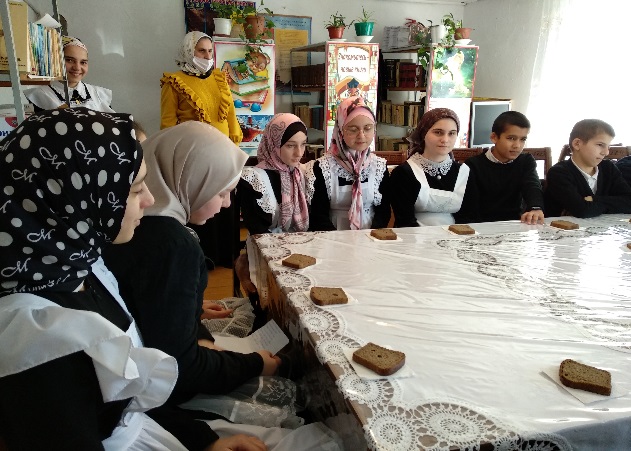 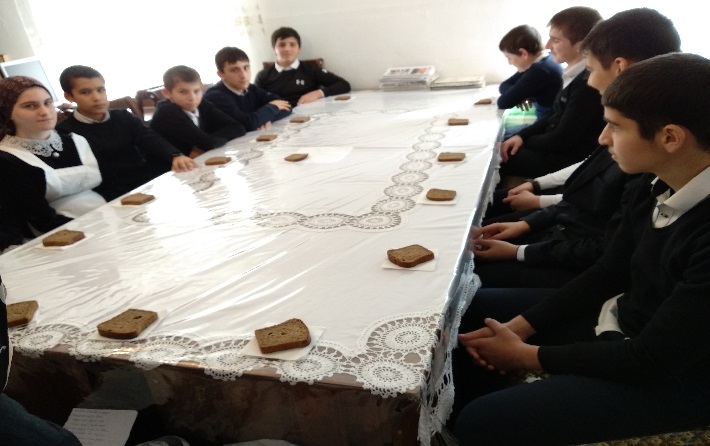 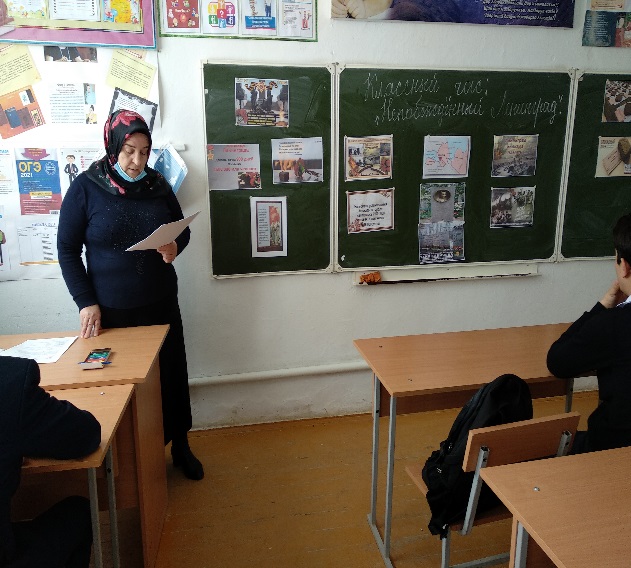 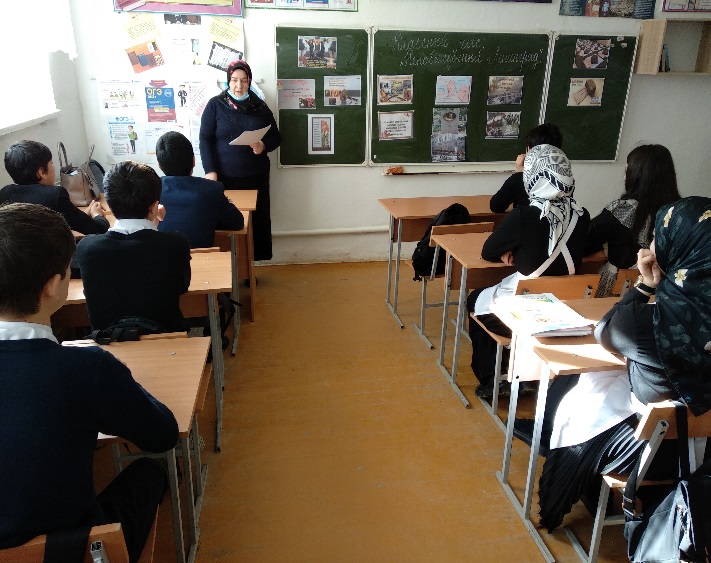 